             บันทึกข้อความ  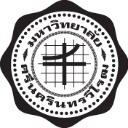 ส่วนงาน	ที่      อว 6931.3 / 	                              วันที่      เรื่อง 	ขอใช้ข้อมูลภาพ เสียง และวีดีโอของผู้ป่วยเรียน  หัวหน้าสาขาวิชาเนื่องด้วยข้าพเจ้า...........................................................................สาขาวิชา........................................... ขออนุญาตใช้ภาพ/เสียง/วีดีโอ ของผู้ป่วยชื่อ.......................................................................HN…………………………………….เพื่อ.....................................................................................................................................ในระหว่างวันที่..................................................ถึงวันที่....................................................ในการนี้ผู้ป่วยได้ยินยอมให้มีการบันทึกภาพ/เสียง และวีดีโอเรียบร้อยแล้วจึงเรียนมาเพื่อโปรดพิจารณา 						      (................................................)			                                              อาจารย์/แพทย์						  อนุญาต												  ไม่อนุญาต    						     (................................................)			                                              หัวหน้าสาขาวิชา